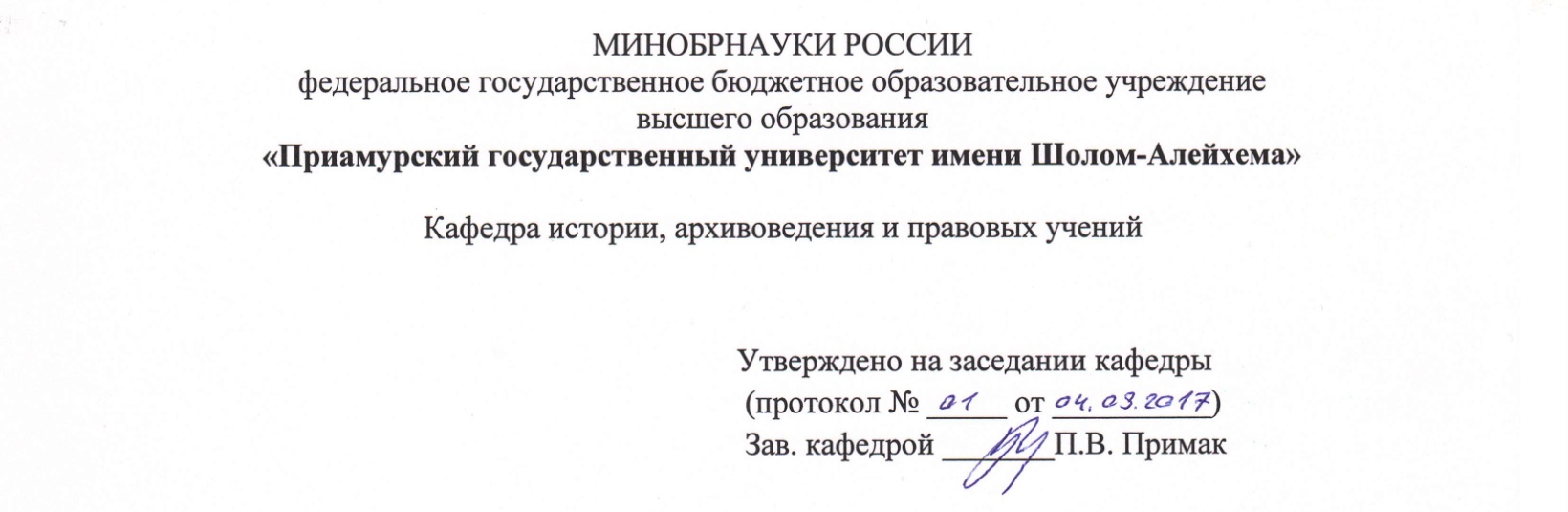 МЕТОДИЧЕСКИЕ РЕКОМЕНДАЦИИ ТРЕБОВАНИЯ К ОФОРМЛЕНИЮ  И ПОДГОТОВКЕМАГИСТЕРСКОЙ ДИССЕРТАЦИИдля направления подготовки: 46.04.01 ИсторияНаправленности Отечественная история                        Составители:                                     В.А. Каштанюк,                                     Е.В. ТитоваБиробиджан, 2017Методические рекомендации по написанию магистерских диссертаций для направления подготовки 46.04.01 История, направленности Отечественная история / Приамурский государственный университет имени Шолом-Алейхема; Сост.: В.А. Каштанюк, Е.В. Титова. – Биробиджан, 2017. – 36 с.Данные методические рекомендации по подготовке, написанию и оформлению магистерской диссертации рассматривают процесс работы студента от выбора темы до ее защиты. Содержащиеся рекомендации по подготовке, написанию и оформлению соответствуют требованиям ГОСТов РФ. Прилагаются образцы оформления: листа-обложки, титульного листа, рецензии и отзыва научного руководителя.Предназначены для студентов магистрантов факультета филологии истории и журналистики.Составители – к.и.н., доцент кафедры истории, архивоведения и правовых учений В.А. Каштанюкассистент кафедры истории, архивоведения и правовых учений Е.В. Титова СОДЕРЖАНИЕПРЕДИСЛОВИЕ                                                                                                   41 ОБЩИЕ ПОЛОЖЕНИЯ                                                                                         81.1 Выбор темы магистерской диссертации                                                               101.2 Руководство магистерской диссертацией                                                             112 ПРАВИЛА ОФОРМЛЕНИЯ МАГИСТЕРСКОЙ ДИССЕРТАЦИИ              142.1 Требования к структуре магистерской диссертации                                        14 2.2 Требования к оформлению магистерской диссертации для направления подготовки 46.04.01 История, направленности Отечественная история                163. ПОДГОТОВКА ДОКЛАДА НА ЗАЩИТУ РАБОТЫ И ОСОБЕННОСТИ ОЦЕНИВАНИЯ МАГИСТЕРСКОЙ ДИССЕРТАЦИИ                                       28  3.1 Структура оценки магистерской диссертации (письменной работы, порядка ее выполнения и защиты)                                                                                              283.2 Структура речи на защите диссертации                                                            30ПРИЛОЖЕНИЯ                                                                                              32ТИТУЛЬНЫЙ ЛИСТ                                                                                          32АННОТАЦИЯ                                                                                                     33ПОРЯДОК ПРОВЕРКИ ВКР НА ПЛАГИАТ                                                        34РЕЦЕНЗИЯ                                                                                                         36ПРЕДИСЛОВИЕРекомендации предназначены руководителям магистерских работ и студентам - магистрантам, выпускникам факультета филологии истории и журналистики ПГУ им. Шолом-Алейхема, обучающимся по направлению подготовки: 46.04.01 История, направленности Отечественная история.В них представлены конкретные требования по порядку и срокам выполнения работ, их оформлению и защите, а также практика оценки. При разработке рекомендаций учитывались и требования, изложенные в действующих нормативных документах ГОСТ.Написание студентами исследовательских проектов направлено на формирование следующих компетенций:46.04.01 История, Отечетсвенная история: ОК-1-3, ОПК-1-6, ПК-1-14.Выпускник, освоивший программу магистратуры, должен обладать следующими общекультурными компетенциями: способностью к абстрактному мышлению, анализу, синтезу (ОК-1); готовностью действовать в нестандартных ситуациях, нести социальную и этическую ответственность за принятые решения (ОК-2); готовностью к саморазвитию, самореализации, использованию творческого потенциала (ОК-3). Выпускник, освоивший программу магистратуры, должен обладать следующими общепрофессиональными компетенциями: готовностью к коммуникации в устной и письменной формах на государственном языке Российской Федерации и иностранном языке для решения задач профессиональной деятельности (ОПК-1); готовностью руководить коллективом в сфере своей профессиональной деятельности, толерантно воспринимая социальные, этнические, конфессиональные и культурные различия (ОПК-2); способностью использовать знания в области гуманитарных, социальных и экономических наук при осуществлении экспертных и аналитических работ (ОПК-3); способностью использовать в познавательной и профессиональной деятельности базовые знания в области основ информатики и элементы естественнонаучного и математического знания (ОПК-4); способностью использовать знания правовых и этических норм при оценке своей профессиональной деятельности, при разработке и осуществлении социально значимых проектов (ОПК-5); способностью к инновационной деятельности, к постановке и решению перспективных научно-исследовательских и прикладных задач (ОПК-6). Выпускник, освоивший программу магистратуры, должен обладать профессиональными компетенциями, соответствующими видам профессиональной деятельности, на которые ориентирована программа магистратуры: научно-исследовательская деятельность: способностью к подготовке и проведению научно-исследовательских работ с использованием знания фундаментальных и прикладных дисциплин программы магистратуры (ПК-1); способностью к анализу и обобщению результатов научного исследования на основе современных междисциплинарных подходов (ПК-2); владением современными методологическими принципами и методическими приемами исторического исследования (ПК-3); способностью использовать в исторических исследованиях тематические сетевые ресурсы, базы данных, информационно-поисковые системы (ПК-4); способностью к подготовке и проведению научных семинаров, конференций, подготовке и редактированию научных публикаций (ПК-5); педагогическая деятельность: владением навыками практического использования знаний основ педагогической деятельности в преподавании курса истории работу в общеобразовательных организациях, профессиональных образовательных организациях и образовательных организациях высшего образования (ПК-6);способностью анализировать и объяснять политические, социокультурные, экономические факторы исторического развития, а также роль человеческого фактора и цивилизационной составляющей (ПК-7); способностью к применению современных информационно-коммуникационных технологий в учебной деятельности (ПК-8); организационно-управленческая деятельность: способностью формулировать и решать задачи, связанные с реализацией организационно-управленческих функций, умение использовать для их осуществления методы изученных наук (ПК-9); способностью организовывать работу исполнителей, принимать управленческие решения (ПК-10); способностью к подготовке аналитической информации (с учетом исторического контекста) для принятия решений органами государственной власти и органами местного самоуправления (ПК-11); способностью к использованию баз данных и информационных систем при реализации организационно-управленческих функций (ПК-12); культурно-просветительская деятельность: способностью к осуществлению историко-культурных и историко-краеведческих функций в деятельности организаций и учреждений (архивы, музеи) (ПК-13); экспертно-аналитическая деятельность: способностью к разработке исторических и социально-политических аспектов в деятельности информационно-аналитических центров, общественных, государственных и муниципальных учреждений и организаций, СМИ (ПК-14). 1. ОБЩИЕ ПОЛОЖЕНИЯМагистр – это образовательно-квалификационный уровень выпускника магистратуры, который на основе квалификации бакалавра или специалиста получил углубленные специальные навыки и знания инновационного характера, имеет определенный опыт их применения и продуцирования для решения профессиональных проблемных задач в определенной области. Магистр должен обладать широкой эрудицией, фундаментальной научной базой, владеть методологией научного творчества, современными информационными технологиями, методами получения, обработки, хранения и использования научной информации, быть способным к плодотворной научно-исследовательской и научно-педагогической деятельности.Магистерская программа включает в себя две составные части – образовательную и научно-исследовательскую. Содержание научно-исследовательской работы магистра определяется индивидуальным планом. Магистрант, выполнивший все требования учебного плана, а также установленный объем научно-исследовательской работы в соответствии с индивидуальным планом работы и прошедший практику, допускается к итоговой аттестации. А именно к защите магистерской диссертации, которая проходит публично.Магистерская диссертация призвана раскрыть научный потенциал диссертанта, показать его способности в организации и проведении самостоятельного исследования, использовании современных методов и подходов при решении проблем в исследуемой области, выявлении результатов проведенного исследования, их аргументации и разработке обоснованных рекомендаций и предложений. Магистерская диссертация – это самостоятельная научно-исследовательская работа, которая выполняет квалификационную функцию. Она выполняется с целью публичной защиты и получения академической степени магистра. Основная цель автора – продемонстрировать уровень своей научной квалификации, умение самостоятельно вести научный поиск и решать конкретные научные задачи. Магистерская диссертация как работа научного содержания должна иметь внутреннее единство и отображать ход и результаты разработки выбранной темы. Наполнение каждой части магистерской диссертации определяется ее темой. Выбор темы, этапы подготовки, поиск библиографических источников, их изучение и отбор фактического материала, методика написания, правила оформления и защиты магистерской диссертации имеют много общего с дипломной работой. Однако требования к магистерской диссертации в научном отношении существенно выше, чем к дипломной работе. Магистерская диссертация, её тематика и научный уровень должны отвечать образовательно-профессиональной программе обучения. Выполнение указанной работы должно свидетельствовать о том, что ее автор способен надлежащим образом вести научный поиск, распознавать профессиональные проблемы, знать общие методы и приемы их решения.Магистерская диссертация предполагает:- систематизацию, закрепление и расширение теоретических и практических знаний по направлению магистерской подготовки, их применение при решении конкретных научно-исследовательских задач;- развитие навыков ведения самостоятельной работы и овладение методикой исследования и экспериментирования при решении научных проблем и вопросов;- выяснение подготовленности магистранта для самостоятельной работы в учебном или научно-исследовательском учреждении.В магистерской диссертации автор должен показать, что он владеет навыками самостоятельной научно-исследовательской деятельности, требующей широкого образования в соответствующем направлении, как того требует ГОСТ высшего образования: – уметь формулировать и решать задачи, возникающие в ходе научно-исследовательской деятельности и требующие углубленных профессиональных знаний; – выбирать необходимые методы исследования, модифицировать существующие и разрабатывать новые методы исходя из задач конкретного исследования; – обобщать, систематизировать и теоретически осмысливать эмпирический материал; – обрабатывать полученные результаты, анализировать и осмысливать их с учетом имеющихся литературных данных; – вести библиографическую работу с привлечением современных информационных технологий; – владеть навыками и приемами историографической и источниковедческой критики; – владеть иностранными языками в той мере, какая необходима для самостоятельной работы над нормативными источниками и научной литературой; – представить итоги проведенного исследования в виде письменной работы, оформленной в соответствии с имеющимися требованиями, с привлечением современных средств редактирования и печати.Процесс выполнения магистерской диссертации включает следующие этапы:- выбор темы, назначение научного руководителя;- изучение требований, предъявляемых к данной работе;- согласование с научным руководителем плана работы;- изучение литературы по проблеме, определение целей, задач и методов исследования;- непосредственная разработка проблемы (темы);- обобщение полученных результатов;- написание работы;- рецензирование работы;- защита и оценка работы.1.1 Выбор темы магистерской диссертацииТема магистерской диссертации представляется на утверждение лишь тогда, когда установлены ее актуальность, научное и прикладное значение, наличие условий для выполнения в намеченный срок и обеспечено должное научное руководство. Магистранту предоставляется право самостоятельного выбора темы работы. Выбор производится на основании имеющегося на кафедре утвержденного перечня направлений для выбора тем. Перечень является примерным, и магистрант может предложить свою тему с необходимым обоснованием целесообразности ее разработки.При выборе темы магистрант должен учитывать свои научные и практические интересы в определенной области науки и техники. Тема должна быть сформулирована таким образом, чтобы в ней максимально конкретно отражалась основная идея работы. Тематика магистерской работы должна отражать как теоретическую, так и практическую направленность исследования. Теоретическая часть исследования должна быть ориентирована на разработку теоретических и методологических основ исследуемых вопросов, использование новых концепций и идей в выбранной области исследования, отличаться определенной новизной научных идей и методов исследования. Практическая часть исследования должна демонстрировать способности магистранта решать реальные практические задачи, с использованием нормативных правовых актов, а также на основе разработки моделей, методологических основ и подходов в исследуемых вопросах.Выбранные темы магистерских диссертаций утверждаются приказом ректора. После утверждения темы научный руководитель выдает магистранту задание на подготовку магистерской диссертацией. Задание включает в себя название диссертации, перечень подлежащих разработке вопросов, перечень исходных данных, необходимых для выполнения диссертации (законодательные и нормативные документы и материалы, научная и специальная литература, конкретная первичная информация), календарный план-график выполнения отдельных разделов диссертации, срок представления законченной работы.1.2 Руководство магистерской диссертациейДля руководства процессом подготовки магистерской диссертации магистранту назначается научный руководитель. Научный руководитель магистерской диссертации:– оказывает помощь магистранту в выборе темы магистерской диссертации;– составляет задание на подготовку магистерской диссертации;– оказывает магистранту помощь в разработке индивидуального графика работы на весь период выполнения магистерской диссертации;– помогает магистранту в составлении рабочего плана магистерской диссертации, подборе списка литературных источников и информации, необходимых для выполнения диссертации.– проводит консультации с магистрантом, оказывает ему необходимую методическую помощь;– контролирует выполнение работы и ее частей;– представляет письменный отзыв на диссертацию с рекомендацией ее к защите или с отклонением от защиты;– оказывает помощь (консультирует магистранта) в подготовке презентации магистерской диссертации для ее защиты;Кафедра регулярно заслушивает магистрантов и научных руководителей о ходе подготовки магистрантами диссертаций. О степени готовности магистерской диссертации они информируют руководителя магистерской программы и деканат.Магистерская диссертация должна выполняться магистрантами самостоятельно, творчески, с учетом возможностей реализации отдельных частей магистерской диссертации на практике. Каждое принятое решение должно быть тщательно продумано. Нужно помнить, что руководители магистерской диссертации дают рекомендации, что и как выполнять, а принимает окончательное решение и отвечает за сделанное только автор магистерской диссертации.Научный руководитель проверяет ход выполнения магистерской диссертации по отдельным этапам, консультирует магистранта по всем возникающим проблемам и вопросам, проверяет качество работы и по ее завершении представляет письменный отзыв на работу. В отзыве оцениваются теоретические знания и практические навыки магистранта по исследуемой проблеме, проявленные им в процессе написания магистерской диссертации, степень самостоятельности магистранта при выполнении работы, личный вклад магистранта в обоснование выводов и предложений, соблюдение графика выполнения магистерской диссертации. Заканчивается отзыв выводом о возможности (невозможности) допуска магистерской диссертации к защите.2. ПРАВИЛА ОФОРМЛЕНИЯ МАГИСТЕРСКОЙ ДИССЕРТАЦИИ2.1 Требования к структуре магистерской диссертацииМагистерская диссертация, являясь завершающим этапом высшего образования, должна обеспечивать не только закрепление академической культуры, но и необходимую совокупность методологических представлений и методических навыков в избранной области профессиональной деятельности. Магистерская диссертация выполняется студентом магистерской программы самостоятельно.Магистерская диссертация демонстрирует возможности выпускника программы магистерской подготовки в следующих областях:1. Определить проблемную область и точно сформулировать проблему, требующую исследования;2. Выбрать, описать и применить соответствующую методологию исследования;3. Собрать, систематизировать и критически оценить необходимые данные;4. Предложить решение проблемы, предоставив логически связанные и структурированные аргументы;5. Критически оценить предложенное решение.Рекомендуется следующая структура магистерской диссертации:Аннотации на русском и английском языкахСодержаниеВведение (описание проблемной области, формулировка конкретной проблемы, цель и задачи исследования)Глава 1 (исследование проблемной области на основе обзора литературы)Глава 2 (методология исследования, предполагаемые результаты, ход исследования)Глава 3 (результаты исследования, предложения по решению проблемы)Заключение (критическая оценка хода исследования, его ограничений и результатов, качества и предполагаемой эффективности предложенного решения)Список источников (литература, периодическая печать, Интернет-источники, прочие)Приложения (анкеты и полные результаты их статистической обработки, планы и протоколы интервью, протоколы наблюдений, отчеты об анализе документов, исходные документы)Магистерская диссертация должна включать в себя:– титульный лист;– содержание;– введение;– основную часть (разделы, подразделы, пункты);– заключение;– список использованных источников;– приложения (при необходимости).Введение к диссертации – наиболее ответственная часть текста, в которой должны отражаться все его достоинства, элементы новизны, выносимые на защиту положения. Все это может окончательно выкристаллизоваться на последнем этапе работы, когда достигнута полная ясность в понимании выбранной темы. Необходимо начинать с основной части текста, добиться ее оптимального варианта, а затем только переходить к введению и заключению.Основная часть диссертации неизбежно делится на разделы и подразделы в соответствии с логической структурой изложения. В магистерской диссертации, как правило, должно быть три раздела. Каждый раздел должен состоять не менее чем из двух подразделов. Желательно, чтобы разделы (и соответственно подразделы) были примерно одинаковыми по объему.Не следует вводить в план структурные единицы, содержательно выходящие за рамки темы или связанные с ней лишь косвенно, а с другой стороны, пункты плана должны структурно полностью раскрывать тему. План диссертации – это логическая схема изложения, и в этой схеме все должно быть на своем месте.Разделы магистерской диссертации – это основные структурные единицы текста. Название каждого из них нужно сформулировать так, чтобы оно не оказалось шире темы по объему содержания и равновелико ей, так как раздел представляет собой только один из аспектов темы и название должно отражать эту подчиненность. После составления плана можно приступать к черновому написанию текста.2.2 Требования к оформлению магистерской диссертации для направления подготовки 46.04.01 История, Отечественная историяМагистерская диссертация должна отвечать следующим требованиям:а) авторская самостоятельность;б) полнота исследования;в) внутренняя логическая связь, последовательность изложения;г) грамотное изложение на русском литературном языке;д) высокий теоретический уровень.Содержание магистерской диссертации составляет принципиально новый материал, включающий описание новых факторов, явлений закономерностей, или обобщение ранее известных положений с других научных позиций или в новом аспекте. Содержание магистерской диссертации отражает исходные предпосылки научного исследования, его ход и полученные результаты.В содержании диссертации должны быть приведены убедительные аргументы в пользу избранной концепции. Противоречащие ей точки зрения должны быть подвергнуты всестороннему анализу и критической оценке. Дискуссионный и полемический материал являются элементами диссертации.Объем магистерской диссертации должен составлять не менее 60 и не более 100 страниц напечатанного текста и не более 12 листов графического материала.Диссертация оформляется в соответствии с ГОСТ Р 7.05-2008 (Библиографическая ссылка); ГОСТ 7.32-2001 (Отчет о научно-исследовательской работе); ГОСТ 7.1-2003 (Библиографическая запись. Библиографическое описание. Общие требования и правила составления.) и их актуальных редакций.Диссертация выполняется на листах формата А4 с размерами полей: сверху – 20 мм, снизу – 20 мм, справа – 15 мм, слева 30 мм. Шрифт Times New Roman, 14 пт, через полтора интервала. Изложение текста и оформление работы осуществляется в соответствии с требованиями ГОСТов 7.32, 2.105 и 6.38. Страницы текста работы и включенные в работу иллюстрации и таблицы должны соответствовать формату А4 по ГОСТ 9327.Текст работы должен быть выровнен по ширине. Нумерация страниц работы выполняется арабскими цифрами внизу по центру страницы. Нумерация страниц начинается с титульного листа, но номера страниц на титульном листе, не ставятся. Поэтому номера страниц появляются, только начиная с содержания. Страницы текста и включенные в работу иллюстрации и таблицы должны соответствовать формату А4 (210x297 мм) по ГОСТ 9327. Текст магистерской диссертации следует печатать на одной стороне листа белой бумаги формата А4. Цвет шрифта должен быть черным.Допускается вписывать в текст магистерской диссертации отдельные слова, формулы, условные знаки, соблюдая при этом плотность основного текста. Опечатки, описки и графические неточности, обнаруженные в процессе выполнения магистерской диссертации, разрешается исправлять, закрашивая белой краской и нанося на том же месте исправленный текст компьютерным способом или черной гуашью рукописным способом.Фамилии и собственные имена, названия учреждений в тексте магистерской диссертации приводят на языке оригинала.В магистерской диссертации следует использовать сокращение русских слов и словосочетаний по ГОСТ 7.12-93. Из сокращенных названий учреждений и предприятий следует употреблять только общеизвестные. Малоизвестные сокращения необходимо расшифровывать при первом упоминании.При указании перед фамилиями ученой степени, должности или профессии допускают сокращения, например, д-р физ.-мат. наук – доктор физико-математических наук, канд. физ.-мат. наук – кандидат физико-математических наук, проф. – профессор, доц. – доцент, преп. – преподаватель, ст. преп. – старший преподаватель, ст. науч. сотр. – старший научный сотрудник.В тексте работы, за исключением формул, таблиц и рисунков, не допускается:- применять математический знак (-) перед отрицательными значениями величин (следует писать слово «минус»);- применять без числовых значений математические знаки, например > (больше), < (меньше), = (равно), (больше или равно), (меньше или равно), (не равно), а также знаки № (номер), % (процент);- применять индексы стандартов, технических условий и других документов без регистрационного номера.В тексте следует применять стандартизованные единицы физических величин, их наименования и обозначения в соответствии с ГОСТ 8.417.ЗаголовкиТекст основной части магистерской диссертации делят на разделы, подразделы, пункты и подпункты. Наименования структурных элементов диссертации «РЕФЕРАТ», «СОДЕРЖАНИЕ», «ОБОЗНАЧЕНИЯ И СОКРАЩЕНИЯ», «ВВЕДЕНИЕ», «ЗАКЛЮЧЕНИЕ», «СПИСОК ИСПОЛЬЗОВАННЫХ ИСТОЧНИКОВ», «ПРИЛОЖЕНИЯ» служат заголовками структурных элементов диссертации. Заголовки структурных элементов следует располагать в середине строки без точки в конце и печатать прописными буквами, не подчеркивая. Заголовки разделов, подразделов, пунктов и подпунктов следует начинать с абзацного отступа и печатать строчными буквами с первой прописной, не подчеркивая, без точки в конце. Если заголовок включает несколько предложений, их разделяют точками. Переносы слов в заголовках разделов и подразделов не допускаются. Каждый раздел следует начинать с новой страницы. Расстояние между заголовками и текстом должны быть не менее 2-х интервалов.Нумерация страницСтраницы магистерской диссертации следует нумеровать арабскими цифрами, соблюдая сквозную нумерацию по всему тексту. Номер страницы проставляют внизу по центру без точки, начиная с содержания. Титульный лист входит в общую нумерацию страниц магистерской диссертации. Номер страницы на титульном листе не проставляют. Иллюстрации и таблицы, расположенные на отдельных листах, и распечатки с ПЭВМ включают в общую нумерацию страниц диссертации. Иллюстрации, таблицы на листе формата A3 учитывают как одну страницу.Нумерация разделов, подразделов и пунктовРазделы, подразделы, пункты и подпункты следует нумеровать арабскими цифрами. Разделы работы должны иметь порядковую нумерацию в пределах основной части и обозначаться арабскими цифрами без точки, например, 1,2,3 и т.д. Пункты должны иметь порядковую нумерацию в пределах каждого раздела или подраздела. Номер пункта включает номер раздела и порядковый номер подраздела или пункта, разделенные точкой, в конце номера пункта точка не ставится, например 1.1, 1.2, 1.3 или 1.1.1, 1.1.2, 1.1.3 и т.д.Номер подпункта включает номер раздела, подраздела, пункта и порядковый номер подпункта, разделенные точкой, например 1.1.1.1, 1.1.1.2, 1.1.1.3 и т.д. Если раздел или подраздел имеет только один пункт, или пункт имеет один подпункт, то нумеровать пункт (подпункт) не следует. ИллюстрацииВсе иллюстрации (фотографии, графики, чертежи, схемы, диаграммы и другие графические материалы) именуются в тексте рисунками. Иллюстрации следует располагать непосредственно после текста, в котором они упоминаются впервые, или на следующей странице. На все иллюстрации должны быть даны ссылки в тексте работы. Чертежи, графики, диаграммы и схемы должны соответствовать требованиям государственных стандартов ЕСКД. Иллюстрации при необходимости могут иметь наименование и пояснительные данные (подрисуночный текст). Слово «Рисунок» и наименование помещают после пояснительных данных и располагают следующим образом: Рисунок 1 – Название рисунка.Фотоснимки, размером меньше формата А4, должны быть наклеены на стандартные листы белой бумаги.Иллюстрации следует нумеровать арабскими цифрами порядковой нумерацией в пределах всей магистерской диссертации. Если в диссертации только одна иллюстрация, то ее обозначают – «Рисунок 1». Допускается нумеровать иллюстрации в пределах раздела. В этом случае номер иллюстрации состоит из номера раздела и порядкового номера рисунка, разделенных точкой, например: «Рисунок 1.1». Иллюстрации каждого приложения обозначают отдельной нумерацией арабскими цифрами с добавлением перед цифрой обозначения приложения, Таблицы слева, справа и снизу, как правило, ограничивают линиями. Таблицу в зависимости от ее размера помещают под текстом, в котором впервые дана ссылка на нее, или на следующей странице, а при необходимости в приложении. Допускается помещать таблицу вдоль длинной стороны листа магистерской диссертации. Если строки или графы выходят за формат таблицы, ее делят на части, помещая одну часть под другой или рядом, при этом в каждой части таблицы повторяют ее головку и боковик. При делении на части допускается ее головку или боковик заменять соответственно номером граф и строк. При этом нумеруют арабскими цифрами графы и (или) строки первой части таблицы. Слово «Таблица» указывают один раз над первой частью таблицы в соответствии с рисунком 1, над другими частями пишут слова «Продолжение таблицы» с указанием номера (обозначения) таблицы.Если в конце страницы таблица прерывается и ее продолжение будет на следующей странице, в первой части таблицы нижнюю горизонтальную линию (ограничивающую) не проводят.          СодержаниеВ содержании приводят название разделов, подразделов и пунктов в полном соответствии с их названиями, приведенными в работе, указывают страницы, на которых эти названия размещены. Название разделов печатают без отступа от левого края листа. Название подразделов и пунктов – с отступом (1,25 см).Промежутки от последней буквы названия раздела до номера страницы заполняют отточием. Над колонкой цифр (колонцифр) в оглавлении сокращение «стр.» не пишут и после точек не ставят.«ВВЕДЕНИЕ», «ЗАКЛЮЧЕНИЕ», «СОДЕРЖАНИЕ» и «ПРИЛОЖЕНИЯ» также включаются в содержание диссертации, но не нумеруются. ВведениеВведение представляет собой наиболее ответственную часть магистерской диссертации, поскольку содержит в сжатой форме все фундаментальные положения, обоснованию которых посвящена диссертация. Это актуальность выбранной темы, степень её разработанности, цель и содержание поставленных задач, объект и предмет исследования, избранные методы исследования, его теоретическая, нормативная и эмпирическая основа, научная новизна, положения, выносимые на защиту, их теоретическая значимость и прикладная ценность. Обоснование актуальности выбранной системы – начальный этап любого исследования. И то, как автор умеет выбрать тему и насколько правильно он эту тему понимает и оценивает с точки зрения своевременности и социальной значимости, характеризует его научную зрелость и профессиональную подготовленность.Освещение актуальности не должно быть многословным. Нужно показать главное – суть проблемной ситуации, из чего и будет видна актуальность темы. Актуальность может быть определена как значимость, важность, приоритетность среди других тем и событий, злободневность. Любое научное исследование проводится для того, чтобы преодолеть определенные трудности в процессе познания новых явлений, объяснить ранее неизвестные факты или выявить неполноту старых способов объяснения известных фактов. Актуальность темы определяет потребности общества в получении каких-либо новых знаний в этой области. Как любой другой продукт, ожидаемые новые знания нуждаются в обосновании потребности: кому, для каких целей эти знания нужны, каков объем, качество этих знаний и т.д.От доказательства актуальности выбранной темы логично перейти к формулировке цели исследования, а также указать на конкретные задачи, которые предстоит решать в соответствии с этой целью. Это обычно делается в форме перечисления (изучить …, описать …, установить …, выяснить … и т.п.). Желание исследователя ответить на вопросы по объему и качеству новых знаний определяет цель исследования. Определение цели – весьма важный этап в исследовании, так как она определяет и задачи самого исследователя: что изучать, что анализировать, какими методами можно получить новые знания.Далее формулируются объект и предмет исследования. Объект научного исследования – это избранный элемент реальности, который обладает очевидными границами, относительной автономностью существования и как-то проявляет свою отделенность от окружающей его среды. Объект порождает проблемную ситуацию и избирается для изучения. Предмет научного исследования – логическое описание объекта, избирательность которого определена предпочтениями исследователя в выборе точки мысленного обзора, аспекта, «среза» отдельных проявлений наблюдаемого сегмента реальности.Объект и предмет исследования как категории научного процесса соотносятся между собой как общее и частное. В объекте выделяется та его часть, которая служит предметом исследования. Именно на него направлено основное внимание диссертанта, именно предмет исследования определяет тему диссертационной работы, которая обозначается на титульном листе как ее заглавие. Объект исследования всегда шире, чем его предмет. Если объект – это область деятельности, то предмет – это изучаемый процесс в рамках объекта исследования.После этого необходимо показать степень разработанности темы исследования, а также отразить методологическую, теоретическую, нормативную и эмпирическую основу диссертации, её новизну, сформулировать положения, выносимые на защиту, обосновать теоретическую и практическую значимость исследования.В заключительной части введения необходимо кратко сказать об апробации своих выводов и основных положений диссертации (это может быть опубликованная статья, участие в конференциях и т.д.), и о структуре работы.Основная частьТребования к конкретному содержанию основной части магистерской диссертации устанавливаются научным руководителем и руководителем магистерской программы. Основная часть должна содержать, как правило, три раздела. В ней на основе изучения имеющейся отечественной и переведённой на русский язык зарубежной научной и специальной литературы по исследуемой проблеме рекомендуется рассмотреть краткую историю, родоначальников теории, принятые понятия и классификации, степень проработанности проблемы за рубежом и в России, проанализировать конкретный материал по избранной теме, собранный во время работы над магистерской диссертацией, дать всестороннюю характеристику объекта исследования, сформулировать конкретные практические рекомендации и предложения по совершенствованию исследуемых явлений и процессов. Описание объекта исследования должно быть дано четко. Рекомендуется критически проанализировать функционирование аналогов объекта исследования, как в российской практике, так и за рубежом. Раздел должен содержать рассмотрение и оценку различных теоретических концепций, взглядов, методических подходов по решению рассматриваемой проблемы. Анализируя существующий понятийный аппарат в исследуемой области, автор представляет свою трактовку определенных понятий (авторское определение) или дает их критическую оценку.При освещении исследуемой проблемы не допускается пересказ содержания учебников, учебных пособий, монографий, интернет-ресурсов без соответствующих ссылок на источник. Автор диссертации должен показать основные тенденции развития теории и практики в конкретной области и степень их отражения в отечественной и зарубежной научной и учебной литературе.Стиль изложения должен быть литературным и научным, недопустимо использование без особой необходимости (например, при цитировании) разговорных выражений. При описании тех или иных процессов, явлений не стоит прибегать к приемам художественной речи, злоупотреблять метафорами. Научный стиль изложения предполагает точность, ясность и краткость. Иногда стремление приблизиться к научному стилю выражается в излишне громоздком изложении положений работы, что чаще всего свидетельствует о неясности мысли, усложняет понимание того, что на самом деле хотел сказать автор и из достоинства работы превращается в ее недостаток.Как правило, при выполнении научных исследований повествование ведется от первого лица множественного числа («Мы полагаем», «По нашему мнению») или от имени третьего лица («Автор считает необходимым», «По мнению автора»).ЗаключениеЗаключение как самостоятельный раздел работы должно содержать краткий обзор основных аналитических выводов проведенного исследования и описание полученных в ходе него результатов. Следует отметить, что хорошо написанные введение и заключение дают четкое представление о качестве проведенного исследования, круге рассматриваемых вопросов, методах и результатах исследования. В заключении должны быть представлены:- общие выводы по результатам работы;- оценка достоверности полученных результатов и сравнение с аналогичными результатами отечественных и зарубежных работ;- предложения по использованию результатов работы, возможности внедрения разработанных предложений в образовании, технике и технологии.Заключение включает в себя обобщения, общие выводы и, самое главное, конкретные предложения и рекомендации. В целом представленные в заключении выводы и результаты исследования должны последовательно отражать решение всех задач, поставленных автором в начале работы (во введении), что позволит оценить законченность и полноту проведенного исследования.Список использованных источников и литературы. Ссылки.Список должен содержать сведения об источниках, использованных при написании магистерской диссертации. В него необходимо включать только те источники, на которые были сделаны ссылки в тексте работы.Ссылки в тексте на использованные источники следует указывать порядковым номером библиографического описания источника в списке использованных источников (ГОСТ 7.32).Порядковый номер ссылки заключают в квадратные скобки, например: «… В работе [23] авторы показали …». Нумерация ссылки ведется арабскими цифрами в порядке приведения ссылок в тексте магистерской диссертации независимо от деления её на разделы.Список использованных источников составляется по порядку появления ссылок на источники в тексте магистерской работы. В список включаются только те источники, на которые имеются ссылки в тексте.В списке использованных источников при переносах на другую строку не допускаются: разделение инициалов авторов, обозначения числа страниц и цифр и т.п. Рекомендуется между инициалами и фамилией автора всегда ставить неразрывный пробел (Ctrl+Shift+пробел).В соответствии с ГОСТ 7.1 [9] сведения об источниках следует нумеровать арабскими цифрами без точки и начинать с абзацного отступа. В конце библиографического описания каждого источника ставится точка.Библиографические описания электронных документов следует давать в соответствии с ГОСТ 7.82 [10]. Ссылки на электронные ресурсы в информационных сетях должны содержать следующие элементы:- автор/создатель, заглавие, выходные сведения (место издания, издатель, год издания), объем публикации (если есть);- название сайта – краткое описание информационного ресурса или документа (не более 30 слов);- указать язык публикации;- месторасположение – адрес сайта (URL);- [дата просмотра].Примеры оформления списка использованных источников приведены в Приложении Д.Ссылки на формулы указывают порядковым номером формулы в круглых скобках, например, «… в формуле (4) …». При ссылках на иллюстрации и таблицы следует писать «… в соответствии с рисунком 2 …» или «… из таблицы 3 видно …»Если в работе одна иллюстрация, одна таблица, одна формула, одно уравнение, одно приложение следует при ссылках писать «на рисунке 1», «в таблице 1», «по формуле 1», «в уравнении 1», «в приложении A».Источниковедческая база магистерской диссертации должна охватывать не менее 60 источников. Допускается привлечение материалов и данных, полученных с официальных сайтов Интернета. В этом случае необходимо указать точный источник материалов (сайт, дату получения).ПриложенияДля лучшего понимания и пояснения основной части магистерской диссертации в нее включают приложения, которые носят вспомогательный характер и на объем магистерской диссертации не влияют. Объём работы определяется количеством страниц, а последний лист в списке литературы есть последний лист магистерского исследования. Приложения нужны, во-первых, для того, чтобы освободить основную часть от большого количества вспомогательного материала, а во-вторых, для обоснования рассуждений и выводов магистранта.В приложениях помещаются, по необходимости, иллюстративные материалы, имеющие вспомогательное значение (схемы, таблицы, диаграммы, программы, положения и т.п.).Оформление приложений должно строго соответствовать действующим стандартам. Приложения оформляют как продолжение магистерской диссертации. Каждое приложение следует начинать с нового листа с указанием по центру слова ПРИЛОЖЕНИЕ А (Б, В и т.д.), напечатанного прописными буквами. Приложение должно иметь содержательный заголовок.В приложения рекомендуется включать материалы, связанные с выполненной магистерской диссертации, которые по каким-либо причинам не могут быть включены в основную часть. В приложения также можно включать иллюстрации, таблицы, выполненные на листах формата A3 (297x420 мм).3. ПОДГОТОВКА ДОКЛАДА НА ЗАЩИТУ РАБОТЫ И ОСОБЕННОСТИ ОЦЕНИВАНИЯ МАГИСТЕРСКОЙ ДИССЕРТАЦИИ  3.1 Структура речи на защите диссертации1. Здравствуйте. Меня зовут … ФИО студента.2. Уважаемые члены Государственной комиссии, вашему вниманию представляется диссертация на тему "…(назвать тему)…" выполненная под научным руководством …(назвать ФИО руководителя).3. Объясните причины выбора темы и суть проблемы, решаемой в работе (до 1 минуты)4. Целью работы было … (15 секунд)5. Основные задачи, решаемые в работе…перечислите задачи по пунктам … (до 30 секунд)6. Структура работы (1 минута): - во введении описана проблемная область, объяснено видение проблемы автором, указаны цель и задачи исследования,- в первой главе проведен обзор литературы и других источников по теме исследования, основными источниками были (…указать 2-3 основных теоретических источника...),- во второй главе объясняется методология исследования, которая состоит в … (коротко назвать методы, не объясняя их суть),- в третьей главе представлены результаты исследования и даны рекомендации по итогам работы,- в заключении представлены комментарии по процессу исследования и дана оценка его результатов.7. Переходим к рассмотрению содержания работы7.1. Первая глава называется …(назвать 1 главу)...В ней рассмотрены ….(2 минуты – выводы по первой главе)7.2. Вторая глава называется …(назвать 2 главу)...В ней объяснены … (2 минуты – коротко о методах исследования)7.3. Третья глава называется …(назвать 3 главу)...В ней представлены результаты исследования.ДАЛЕЕ ИДЕТ САМАЯ ВАЖНАЯ ЧАСТЬ!!!В частности, установлено, что … (2 минуты – основные результаты)Таким образом, можно сделать следующие рекомендации (1 минута – по пунктам основные рекомендации).7.4. В Заключении работы указаны основные сложности при проведения исследования и возможные дополнительные исследования, в частности (15-20 секунд – коротко пару моментов из заключения).8. Благодарю за внимание и готов(а) ответить на вопросы членов комиссии по содержанию работы.Не забудьте на защите представить раздаточный материал – либо краткий СТРУКТУРИРОВАННЫЙ текст доклада + аннотацию (всего 4-5 страниц), либо покадровую распечатку презентации (не более 10-11 слайдов).Рекомендуется согласовать текст выступления и раздаточный материал с научным руководителем диссертации. По рекомендации научного руководителя диссертации возможно отклонение от рекомендуемого содержания и структуры речи на защите диссертации.Требования к брошюровке: 1 способ - брошюровка на пластиковую пружинку с применением прозрачной пластиковой обложки (по левому краю блока листов пробиваются отверстия, в которые затем продевается пластиковая переплетная пружина). 2 способ - твердый «книжный» термопереплет (клеевое бесшовное скрепление листов по корешку специальным клеем с использованием «книжной» обложки).3.2 Структура оценки магистерской диссертации (письменной работы, порядка ее выполнения и защиты)Оценочный лист ГИА – защита выпускной квалификационной работыСтудента_________________________________________________________________Направление подготовки 46.04.01 ИсторияНаправленность Отечественная историяРабота допускается к защите, если оценка за письменную работу (1) и порядок ее выполнения (2) в сумме составляет не менее 50% от максимальной за эти формы (1+2), то есть не менее 38 баллов.Перевод 100-балльной шкалы в оценки для диплома: менее 50% - неудовлетворительно; от 50% до 74% - удовлетворительно; от 75% до 87% - хорошо; от 88% до 100% - отлично.Приложение 1МИНОБРНАУКИ РОССИИфедеральное государственное бюджетное образовательное учреждение высшего образования «Приамурский государственный университет имени Шолом-Алейхема»Факультет филологии, истории и журналистикиКафедра истории, архивоведения и правовых ученийНаправление подготовки 46.04.01 История направленность Отечественная историяВЫПУСКНАЯ КВАЛИФИКАЦИОННАЯ РАБОТА (магистерская диссертация) на тему «Этнокультурные процессы Дальнего Востока в конце XX – начале XXI вв.»                                                                         Студент (ка) ____ курса                                                                          И.О. Фамилия                                                                          Научный руководитель                                                                             И.О. Фамилия, уч.степень, уч.званиеБиробиджан                                                    20___Приложение 2 Примерная форма аннотации ВКРАННОТАЦИЯвыпускной квалификационной работымагистерской диссертации(Фамилия Имя Отчество студента) на тему « ____________________________________________________________ »Объем работы: ___стр., ____ илл., ____ табл., ___прил., рис., чертежей, __ источниковКлючевые слова: КЛЮЧЕВОЕ СЛОВО 1, …, …, …, …Объект исследования –__________________________________________________.Цель работы___________________________________________________________.Методы исследования: __________________________________________________ __________________________________________________________________________________________________________________________________________________________________________________________________________________.Результат – __________________________________________________________________________________________________________________________________.Новизна полученных результатов – ___________________________________________________________________________________________________________________________________________________________________________________.Апробация полученных решений /Рекомендации по внедрению решений/: ____________________________________________________________________________________________________________________________________________.Эффект /возможный/ от внедрения решения ________________________________.______________________________/Фамилия И.О./Приложение 3Порядок проверки выпускной квалификационной работы на объем заимствованийПроверка на объем заимствования, в том числе содержательного, выявление неправомочных заимствований осуществляется научным руководителем при помощи программы «Антиплагиат», имеющейся в свободном доступе на сайте (http://www.etxt.ru/antiplagiat/).В качестве оптимальных рекомендуется устанавливать следующие настройки проверки программы «Антиплагиат»:- вкладка «Общие»:а) размер выборки в словах 10;б) число выборок 50 на каждую 1000 слов;в) число ссылок на выборку 3;г) число слов в шингле 7;д) порог уникальности 50%;е) поисковые системы Google, Yandex, Rambler.- вкладка «Другие»:а) минимальный интервал между смежными запросами к поисковой системе 5 сек.;б) максимальное число попыток совершения запросов к поисковым системам 30;в) таймаут закачки каждой страницы 60 сек.;г) максимальное количество одновременно скачиваемых страниц 5;д) отметить галочкой пункт «показывать капчу».При работе из локальной сети университета рекомендуется дополнительно устанавливать следующие настройки во вкладке «Сеть»:а) установить настройки прокси вручную;б) адрес proxy.dvgsgu.ru;в) порт 3128;В представленных студентами текстах допускается наличие воспроизведения чужого текста в объеме не более 60% текста (независимо от раздела).Научный руководитель обязан предупредить студента о проверке работы на наличие плагиата, допустимых пределах заимствований и о необходимости самостоятельной проверки текста выпускной квалификационной работы до ее сдачи на кафедру, о чем студент на последней странице ВКР должен сделать подтверждение «Настоящим подтверждаю, что ВКР выполнена мною самостоятельно, заимствования находятся в допустимых пределах и составляют ___%». Завершенная ВКР и ее электронная копия (CD/DVD диск или USB Flash носитель в одном экземпляре, с указанием ФИО студента, года выпуска, темы работы) представляется студентом на выпускающую кафедру за 5 дней до срока предварительного рассмотрения работы на выпускающей кафедре (предзащиты). После проверки через «Антиплагиат» научный руководитель составляет отчет и прикладывает его к ВКР.При обнаружении прямых заимствований или парафраз в объеме более установленного п.2 настоящего Порядка, научный руководитель информирует об это
студента и рекомендует ему внести необходимые изменения, устанавливая срок повторного представления ВКР (бумажный и электронный вариант).Научный руководитель осуществляет повторную проверку через «Антиплагиат», составляет отчет и прикладывает его к ВКР.Выпускающая кафедра не допускает ВКР к защите, если к ВКР не приложен отчет «Антиплагиат» или, если работа по оценке заведующего кафедрой, не соответствует указанным критериям по объему заимствования.Приложение 4Примерная структура содержания рецензии на ВКРРЕЦЕНЗИЯ на выпускную квалификационную работуСтудента _________________________________________________________(фамилия, имя, отчество)На тему: __________________________________________________________Научный руководитель: ____________________________________________Актуальность избранной темы, значимость исследования в теоретическом и практическом плане, конкретность и четкость формулировки цели и задач исследования.Теоретическая и практическая значимость и научная обоснованность темы.Достоинства работы, в которых проявились оригинальные выводы.Анализ выводов, сделанных студентом. Конкретность и четкость формулировки выводов, их соответствие поставленным задачам. Опубликование, внедрение, использование в учебном процессе.Разработки, которые отличаются самостоятельностью решений, сложностью реализации, а также разделы, которые требуют доработки.Разделы работы, которые характеризуют исследовательские способности выпускника, умение прогнозировать динамику, тенденции развития объекта (процесса задач, проблем, их систем), используя формализованные модели (задачи).Недостатки работы.Качество оформления.Общее заключение «Выпускная работа студента соответствует (не соответствует) предъявляемым требованиям. ВКР может быть оценена ____».Рецензент ________________________________________________________	фамилия, имя, отчество, ученая степень, звание, должностьДата	Подпись, заверенная печатью по месту работы рецензентаОбобщенный уровень освоения ООП за весь период обучения, средний баллОбобщенный уровень освоения ООП за весь период обучения, средний баллОбобщенный уровень освоения ООП за весь период обучения, средний баллКомпетенцииКритерии оцениванияБалл (max)ОК-1-3, ОПК-1-6, ПК-1-14Знание основ теории главных разделов историиОК-1-3, ОПК-1-6, ПК-1-14Умение систематизировать и анализировать современные научные достиженияОК-1-3, ОПК-1-6, ПК-1-14Владение навыками речевой культуры, ответов на вопросыСумма балловОценкаОценка ВКР на соответствие с предъявляемыми требованиями Критерии оцениванияБалл (max)Оценка ВКР на соответствие с предъявляемыми требованиями Актуальность тематики исследованияОценка ВКР на соответствие с предъявляемыми требованиями Соответствие цели тематике исследованияОценка ВКР на соответствие с предъявляемыми требованиями Соответствие задач поставленной целиОценка ВКР на соответствие с предъявляемыми требованиями Оценка новизны исследованияОценка ВКР на соответствие с предъявляемыми требованиями Оценка практической значимости исследованияОценка ВКР на соответствие с предъявляемыми требованиями Оценка знаний используемых методов исследования Оценка ВКР на соответствие с предъявляемыми требованиями Глубина анализа результатов исследований и их интерпретацииОценка ВКР на соответствие с предъявляемыми требованиями Соответствие выводов цели, задачам исследования и полученным результатамОценка ВКР на соответствие с предъявляемыми требованиями Апробация работыОценка ВКР на соответствие с предъявляемыми требованиями Публикации по результатам работыОценка ВКР на соответствие с предъявляемыми требованиями Качество оформления работыОценка ВКР на соответствие с предъявляемыми требованиями Оценка работы рецензентомОценка ВКР на соответствие с предъявляемыми требованиями Оценка руководителяСумма балловОценкаОценка защиты ВКРКритерии оцениванияБалл (max)Оценка защиты ВКРОперирование фактами из литературных источников по проблематике работыОценка защиты ВКРИзложение основных положений работыОценка защиты ВКРОтветы на вопросыОценка защиты ВКРКачество презентации докладаОценка защиты ВКРСумма балловОценка защиты ВКРОценкаИтоговая оценкаВКР ДОПУЩЕНА К ЗАЩИТЕЗаведующий кафедрой ___________________П.В. Примак«_____»______________20_____ г.ВКР защищена с оценкой ______________Технический секретарь ГЭК______________ Е.В. Титова